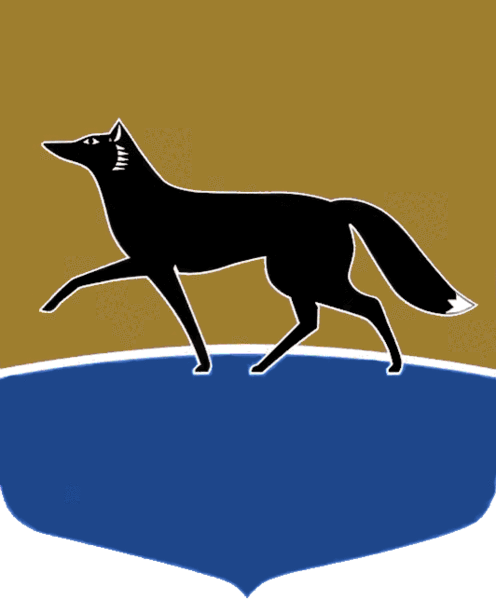 Принято на заседании Думы 30 ноября 2022 года№ 228-VII ДГО внесении изменений в решение Думы города от 22.12.2021 
№ 51-VII  ДГ «О бюджете городского округа Сургут Ханты-Мансийского автономного округа – Югры на 2022 год и плановый период 2023 – 2024 годов» В соответствии с Бюджетным кодексом Российской Федерации 
и Положением о бюджетном процессе в городском округе Сургут Ханты-Мансийского автономного округа – Югры, утверждённым решением Думы города от 28.03.2008 № 358-IV ДГ, Дума города РЕШИЛА:Внести в решение Думы города от 22.12.2021 № 51-VII ДГ «О бюджете городского округа Сургут Ханты-Мансийского автономного округа – Югры на 2022 год и плановый период 2023 – 2024 годов» (в редакции от 03.10.2022 № 184-VII ДГ) следующие изменения: 1)  части 1, 2 решения изложить в следующей редакции:«1.  Утвердить основные характеристики бюджета городского округа Сургут Ханты-Мансийского автономного округа – Югры (далее также – бюджет города Сургута) на 2022 год:общий объём доходов в сумме 36 322 906 464,89 рубля;общий объём расходов в сумме 37 468 725 453,26 рубля;дефицит в сумме 1 145 818 988,37 рубля.2.  Утвердить основные характеристики бюджета городского округа Сургут Ханты-Мансийского автономного округа – Югры на плановый период 2023 – 2024 годов:общий объём доходов на 2023 год в сумме 36 167 029 562,77 рубля 
и на 2024 год в сумме 34 399 893 093,81 рубля;общий объём расходов на 2023 год в сумме 36 891 680 837,61 рубля, 
в том числе условно утверждённые расходы в сумме 460 600 000,00 рублей, 
и на 2024 год в сумме 34 202 596 772,32 рубля, в том числе условно утверждённые расходы в сумме 766 200 000,00 рублей;дефицит на 2023 год в сумме 724 651 274,84 рубля, профицит на 2024 год в сумме 197 296 321,49 рубля.»;2)  часть 5 решения изложить в следующей редакции:«5.  Утвердить объём межбюджетных трансфертов, получаемых 
из других бюджетов бюджетной системы Российской Федерации:в 2022 году в сумме 22 146 620 524,16 рубля;в 2023 году в сумме 22 287 466 000,00 рублей;в 2024 году в сумме 19 580 774 100,00 рублей.»;3)  части 15, 16 решения изложить в следующей редакции:«15.  Установить объём бюджетных ассигнований дорожного фонда муниципального образования городской округ Сургут Ханты-Мансийского автономного округа – Югры:на 2022 год в сумме 3 562 464 629,62 рубля;на 2023 год в сумме 2 647 734 477,02 рубля;на 2024 год в сумме 2 699 850 760,99 рубля.16.  Утвердить верхний предел муниципального внутреннего долга городского округа Сургут Ханты-Мансийского автономного округа – Югры:на 01.01.2023 в объёме 2 373 924 031,77 рубля, в том числе 
по муниципальным гарантиям в валюте Российской Федерации 0,00 рублей;на 01.01.2024 в объёме 2 958 761 306,61 рубля, в том числе 
по муниципальным гарантиям в валюте Российской Федерации 0,00 рублей;на 01.01.2025 в объёме 2 759 534 985,12 рубля, в том числе 
по муниципальным гарантиям в валюте Российской Федерации 0,00 рублей.»;4)  дополнить решение частью 191 следующего содержания:«191. Установить, что в случае поступления в доходы бюджета города Сургута в 2022 году и плановом периоде 2023 – 2024 годов денежных средств от Сургутского городского муниципального унитарного предприятия «Горводоканал» по договору инвестирования от 28.10.2022 № 2022/141, указанные средства в пределах поступлений направляются на выполнение работ по реконструкции объекта «Очистные сооружения канализационных сточных вод (КОС) г.Сургут производительностью 150 000 м3/сутки. Строительство нового блока УФО сточных вод с внутриплощадочными инженерными сетями».»; 5)  часть 20 решения изложить в следующей редакции:  «20. Установить, что в бюджете города Сургута на 2022 год и плановый период 2023 – 2024 годов зарезервированы бюджетные ассигнования на:обеспечение расходных обязательств, возникающих после ввода 
в эксплуатацию новых (завершения капитального ремонта действующих) объектов муниципальной собственности, завершения благоустройства общественных территорий, создания новых муниципальных учреждений 
в 2022 году в сумме 3 249 896,80 рубля, в 2023 году в сумме 60 308 402,47 рубля и в 2024 году в сумме 63 483 360,46 рубля;реализацию инициативных проектов, предусмотренных статьёй 26.1 Федерального закона от 06.10.2003 № 131-ФЗ «Об общих принципах организации местного самоуправления в Российской Федерации», решения 
о поддержке которых будут приняты Администрацией города в течение финансового года, в 2023 году в сумме 32 624 514,35 рубля и в 2024 году 
в сумме 35 000 000,00 рублей; создание в соответствии с концессионными соглашениями объектов муниципального недвижимого имущества, обеспечение доли города Сургута в соответствии с условиями государственных программ Ханты-Мансийского автономного округа – Югры в целях софинансирования мероприятий государственных программ Ханты-Мансийского автономного округа – Югры при предоставлении из бюджетов бюджетной системы Российской Федерации объёма субсидий сверх утверждённого решением Думы города о бюджете города Сургута, в 2022 году в сумме 2 979 509,52 рубля, в 2023 году в сумме 61 272,50 рубля и в 2024 году в сумме 93 576 658,63 рубля.»;6)  часть 23 решения изложить в следующей редакции: «23. Установить, что в соответствии со статьями 78, 78.1 Бюджетного кодекса Российской Федерации в бюджете города Сургута на 2022 год 
и плановый период 2023 – 2024 годов предусмотрены бюджетные ассигнования на предоставление в соответствии с решениями Администрации города юридическим лицам (за исключением муниципальных учреждений), индивидуальным предпринимателям, физическим лицам, некоммерческим организациям, не являющимся казёнными учреждениями, грантов в форме субсидий, в том числе предоставляемых на конкурсной основе, в 2022 году 
в сумме 10 268 000,00 рублей, в 2023 – 2024 годах в сумме 10 868 000,00 рублей ежегодно.»;7)  часть 241 решения изложить в следующей редакции:«241. Установить, что в 2022 году подлежат казначейскому сопровождению следующие целевые средства, предоставляемые из бюджета города Сургута:авансовые платежи по муниципальным контрактам на осуществление капитальных вложений в объекты муниципальной собственности, заключаемым после 1 сентября 2022 года на сумму 100 000 000,00 рублей 
и более, источником финансового обеспечения которых являются средства местного бюджета;  авансовые платежи по контрактам (договорам) на поставку товаров, выполнение работ, оказание услуг, заключаемым на сумму 10 000 000,00 рублей и более между исполнителями и соисполнителями в рамках исполнения муниципальных контрактов, указанных в абзаце втором настоящей части;авансовые платежи по муниципальным контрактам на выполнение работ по капитальному ремонту зданий муниципальной собственности, источником финансового обеспечения которых являются средства местного бюджета;  авансовые платежи по контрактам (договорам) на поставку товаров, выполнение работ, оказание услуг, заключаемым  на сумму 1 000 000,00 рублей и более между исполнителями и соисполнителями в рамках исполнения муниципальных контрактов, указанных в абзаце четвёртом настоящей части.Положения не распространяются на целевые средства, в отношении которых казначейское сопровождение осуществляется территориальными органами Федерального казначейства в соответствии с действующим законодательством Российской Федерации.»;8)  пункт 4 части 26 решения дополнить абзацем пятым следующего содержания:«выполнение работ по капитальному ремонту зданий муниципальной собственности (при стоимости контракта (договора) 5 000 000,00 рублей 
и более).»;9)  приложения 1 – 10 к решению изложить в редакции согласно приложениям 1 – 10 к настоящему решению.Председатель Думы города_______________ М.Н. Слепов«06» декабря 2022 г.Глава города_______________ А.С. Филатов«07» декабря 2022 г.